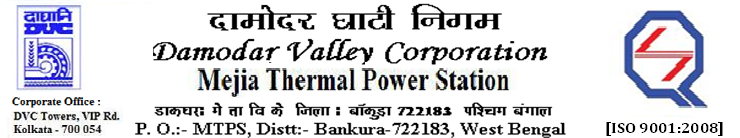 Phone No.: 03241- 263038                         FAX: 03241-262287E-Tender NoticeDamodar Valley Corporation invites online bids with On-line reverse auction (RA) from eligible bidders for:For further details and to participate in the tender, please log on to DVC Website www.dvc.gov.in, and https://etenders.gov.in/eprocure/app.Note: e-procurement Helpdesk No. 9831683690 / Mob:8240124812 may please be contacted.					                     Your faithfully,                       -S/D-       Shri. Pradip Kumar Ghosh         SE (C&M), MTPS, DVC,             [pradip.ghosh@dvc.gov.in]NIT No.Description of Job (s)Tender Downloading Period & Time1.DVC/Tender/Head Quarter/OS & U/CMM/Supply/00048 Dated 13/04/2023Rate Contract of supply of Conveyor Belts (belt width above 1200mm & up to 1400mm) to Different Power Stations of DVCFrom 14.04.2023 at 09:00 Hrs. (IST) to 11.05.2023 at 11:00 Hrs. (IST)